wsp crime lab training 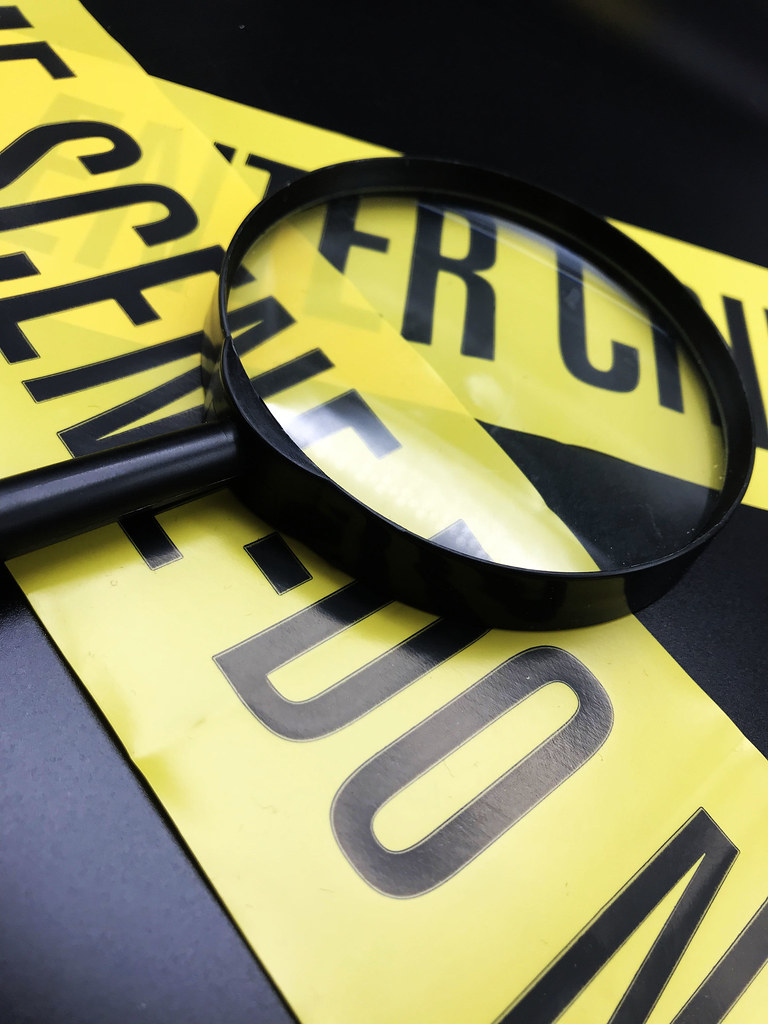 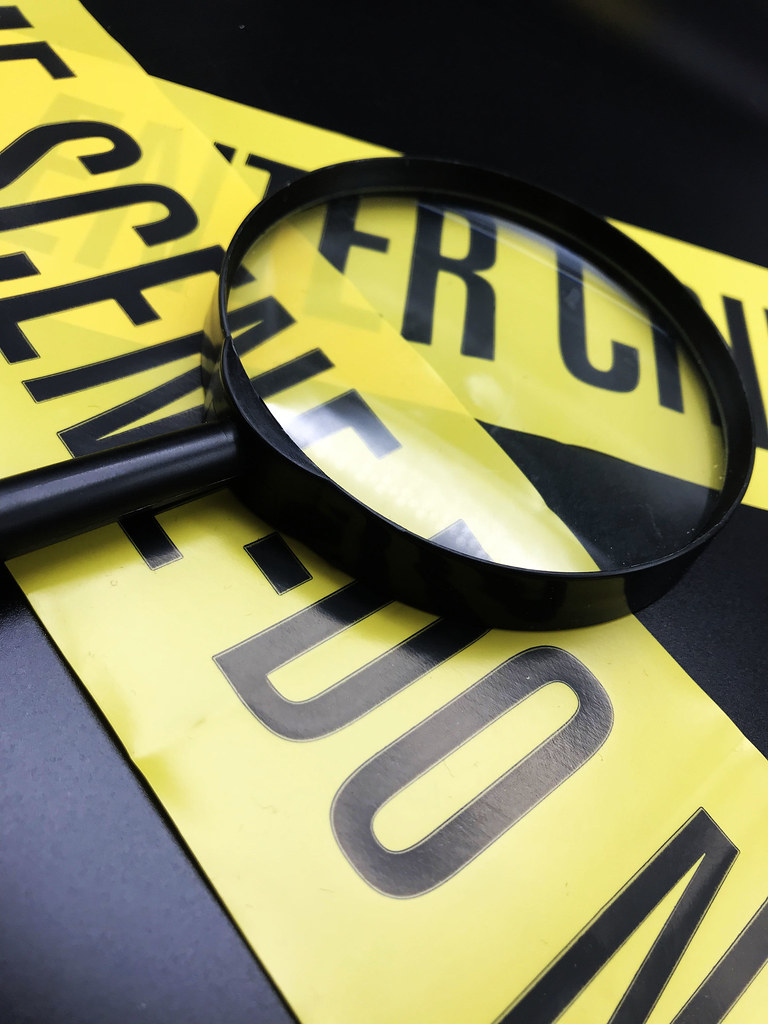 August 15th, 2024 Thursday1pm – 5pmLocation:Richland Police Department871 George Washington WayFREE CLASSForensic Services OverviewTypes of analysis Evidence Collection and SubmissionHow to submit Class Description- WSP Crime lab forensic experts will share valuable information about forensic evidence collection and the types of analysis they conduct. This class is designed for detectives, patrol officers and property and evidence specialists.  To register:Contact- Jory Parish 509-942-7338jparish@ci.richland.wa.us